Об утверждении схем расположения нестационарных торговых объектов на территории  Моргаушского районаЧувашской РеспубликиВ соответствии с Федеральным законом от 06.10.2003 № 131-ФЗ «Об общих принципах организации местного самоуправления в Российской Федерации», Федеральным законом от 26.07.2006 № 135-ФЗ «О защите конкуренции», Федеральным законом от 28.12.2009 № 381-ФЗ «Об основах государственного регулирования торговой деятельности в Российской Федерации», приказом Министерства экономического развития промышленности и торговли Чувашской Республики от 16.11.2010 № 184 «О Порядке разработки и утверждения органами местного самоуправления в Чувашской Республике схемы размещения нестационарных торговых объектов», Уставом Моргаушского района Чувашской Республики, администрация Моргаушского района  Чувашской Республики п о с т а н о в л я е т:            1. Утвердить схемы  расположения нестационарных торговых объектов на территории Моргаушского района Чувашской Республики согласно приложениям № 1, №2, №3, №4, №5, №6, №7, №8, №9, №10, №11, №12, №13, №14, №15, №16 к постановлению.2. Настоящее постановление вступает в силу после его официального опубликования.3. Контроль за исполнением настоящего постановления оставляю за собой.    Глава администрации    Моргаушского района                                                                                  Р.Н.Тимофеев  Исп.Пушкова  8(83541)62339    Чăваш Республики                 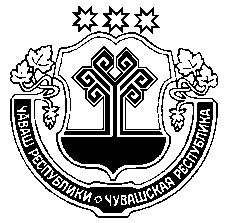    Муркаш районěн 	             администрацийě                         ЙЫШĂНУ                     ___________2018 с №___        Муркаш ялě                                                        Чувашская Республика Администрация Моргаушского районаПОСТАНОВЛЕНИЕ11.05.2018 г. №471        село Моргауши